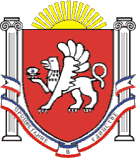 РЕСПУБЛИКА КРЫМНИЖНЕГОРСКИЙ РАЙОННОВОГРИГОРЬЕВСКОЕ СЕЛЬСКОЕ ПОСЕЛЕНИЕ АДМИНИСТРАЦИЯ НОВОГРИГОРЬЕВСКОГО СЕЛЬСКОГО ПОСЕЛЕНИЯПОСТАНОВЛЕНИЕот 22.09.2021 г.                                                                                                 №168с. НовогригорьевкаОб отмене постановлений администрации №198 от 19.10.2018 г. и  №56 от 29.03.2021 года..                                         В соответствии с Федеральным законом от 06 октября 2003 года № 131-ФЗ «Об общих принципах организации местного самоуправления в Российской Федерации», Уставом муниципального образования Новогригорьевское сельское поселение Нижнегорского района Республики Крым, рассмотрев письмо Министерства юстиции Республики Крым от 15.09.2021 года «О результатах проведения мониторинга», с целью приведения в соответствие с действующим законодательством муниципальных нормативных правовых актов, Администрация Новогригорьевского сельского поселения Нижнегорского района Республики Крым                                                                ПОСТАНОВЛЯЕТ:1.Отменить постановления администрации Новогригорьевского сельского поселения Нижнегорского района Республики Крым: №198 от 19.10.2018 г. «О проведении инвентаризации дворовых территорий, общественных территорий, объектов недвижимого имущества (включая объекты незавершенного строительства) и земельных участков, находящихся в собственности (пользовании) юридических лиц и индивидуальных предпринимателей, расположенных на территории муниципального образования Новогригорьевское сельское поселение района Республики Крым»; №56 от 29.03.2021 «О внесении изменений в постановление № 198 от 19.10.2018г. «О проведении инвентаризации дворовых территорий, общественных территорий, объектов недвижимого имущества (включая объекты незавершенного строительства) и земельных участков, находящихся в собственности (пользовании) юридических лиц и индивидуальных предпринимателей, расположенных на территории муниципального образования Новогригорьевское сельское поселение района Республики Крым»..2.Постановление вступает в силу с момента его подписания.3. Настоящее постановление разместить на информационной доске  администрации Новогригорьевского сельского поселения по адресу: с.Новогригорьевка, ул.Мичурина, 59, а также на официальном сайте администрации Новогригорьевского сельского поселения Нижнегорского района Республики Крым http://novogrigor-adm91.ru /  4. Контроль за исполнением данного постановления оставляю за собой.Глава администрацииНовогригорьевского сельского поселения					А.М.Данилин 